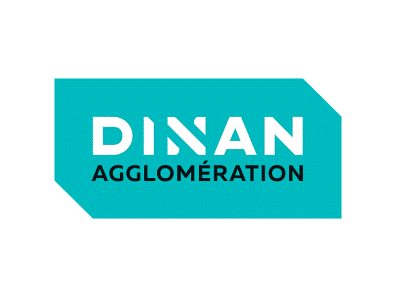 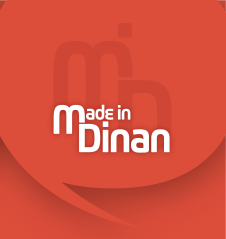 FORMULAIRE D’ADHESION A LA MARQUE ECONOMIQUE « MADE IN DINAN »1 - VOUS IDENTIFIERRaison sociale : Nature juridique : Adresse : Tel : 							portable : Email : Nom du représentant légal et signataire de la demande : Nom de l’interlocuteur pour la marque : Fonction : Activité de l’entreprise : Date de création : Nombre total de salariés : Nombre de salariés sur le territoire : Site internet :2- MIEUX VOUS CONNAITRE : Quelques détails sur votre activité (objectifs, types de clients ou usagers, cibles, etc…).Par quels aspects votre entreprise contribue à l’image de la marque économique Made In Dinan (précisez également si vous possédez des labels, certifications, appartenance à des réseaux, ….).Quels sont vos supports de communication (site internet, brochures, plaquettes, flyers, carte de visite, articles de presse, offres d’emploi, etc …) ?Quels sont les évènements ou salons auxquels vous participez et sur lesquels vous pourriez promouvoir la marque Made In Dinan ?Dans le cadre de votre communication, comment souhaitez-vous porter et intégrer la marque Made In Dinan ?